Werkblad zondag 28 april Welkom in de kerk, het Huis van God!      De dominee heet: ……………………………………………………………………      Welk Bijbelgedeelte wordt gelezen? ………………………………………..      Staat dat in het OT of in het NT? ……………………………………………… 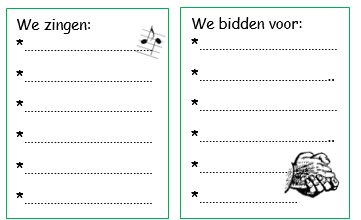 Welk voorbeeld gebruikt de dominee voor de kinderen?…………………………………………………………………………………………..…………………………………………………………………………………………….L E E R P S A L M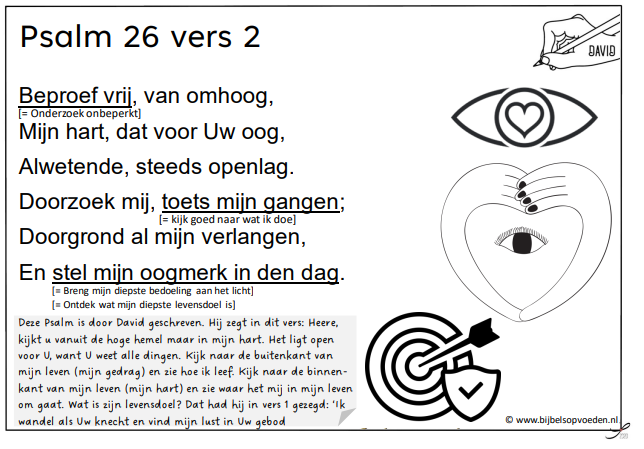 L E E R T E K S TMaar wat mij en mijn huis betreft, wij zullen de HEERE dienen!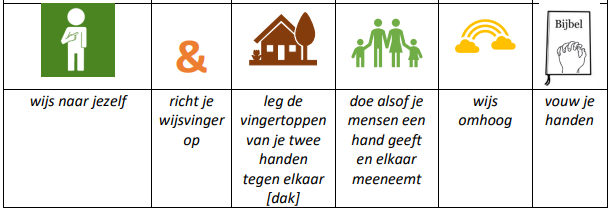 Jozua 24 : 15b“Mijn Schild ende Betrouwen zijt Gij, o God mijn Heer!”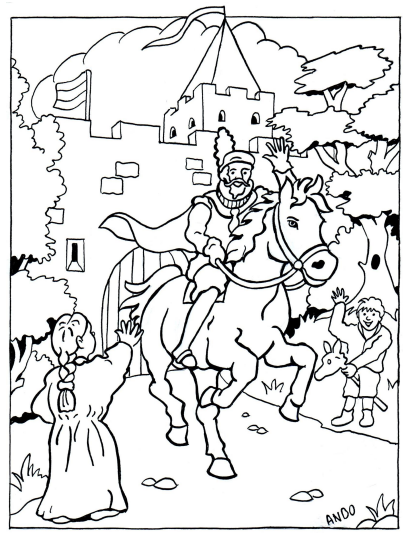 Willem van OranjeKraak de code!9 14    8 5 13    8 5 2 2 5 14    23 9 10   4 522 18 9 10 13 15 5 4 9 7 8 5 9 45 14    4 5    20 15 5 7 1 14 7    13 5 2022 5 18 20 18 15 21 23 5 144 15 15 18    8 5 20    7 5 12 15 15 6    9 14 8 5 13Schrijf de letter boven het cijfer en ontdek de tekst!                               In de preek legt de dominee deze tekst uit; luister jij mee?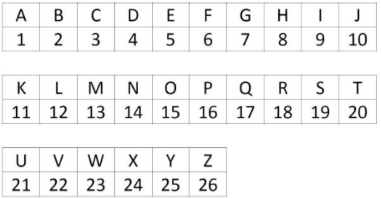 